ПОСТАНОВЛЕНИЕАДМИНИСТРАЦИИ ДОБРОВСКОГО МУНИЦИПАЛЬНОГО РАЙОНА     19 января 2023г.                      с. Доброе                                       №      27   О внесении изменений в «Порядок предоставлениясубсидий сельскохозяйственным кредитнымпотребительским кооперативам, направленныхна поддержку осуществления деятельности»В целях реализации муниципальной программы «Развитие экономики Добровского муниципального района Липецкой области на 2019-2024 годы», утвержденной  постановлением администрации Добровского муниципального района от 25.10.2018г. № 806 (с изменениями и дополнениями) администрация Добровского муниципального района                                        ПОСТАНОВЛЯЕТ:1. Внести в «Порядок предоставления субсидий сельскохозяйственным кредитным потребительским кооперативам, направленных на поддержку осуществления деятельности», утвержденный постановлением администрации Добровского муниципального района от 01.12.2022г. № 877 (далее - Порядок) следующие изменения:1.1. признать утратившим силу подпункт 6) пункта 3 Порядка;1.2. подпункт 1) пункта 5 изложить в следующей редакции:«1) пунктом 2 настоящего Порядка, до 1 сентября текущего года, претенденты предоставляют в администрацию Добровского муниципального района следующие документы:- заявку на получение субсидии (приложение 1 к Порядку);- анкету (приложение 2 к Порядку);- копии учредительных документов (устав);- справку, подтверждающую соблюдение кооперативом нормативов финансовой деятельности, предусмотренных п.11 ст.40.1 Федерального закона от 08.12.1995 № 193-ФЗ;- копию бухгалтерского баланса за предшествующий финансовый год;- копию выписки из реестра сельскохозяйственных потребительских кооперативов или справку, подтверждающую членство данного кооператива в ревизионном союзе;- копию положительного заключения проверки кооператива ревизионным союзом (если таковое имеется).».2. Настоящее постановление опубликовать в районной газете «Знамя Октября» и разместить на официальном сайте администрации Добровского муниципального района в сети Интернет.3. Контроль за исполнением настоящего постановления возложить на заместителя главы администрации - начальника отдела сельского хозяйства и развития кооперации администрации Добровского муниципального района Гладышева С.С.Глава администрации Добровскогомуниципального района                                                                        А.А. ПоповВНЕСЕНО:Заместитель главы администрации Добровскогомуниципального района                                                               Гладышев С.С.СОГЛАСОВАНО:Начальник отдела экономики и инвестицийадминистрации Добровского муниципальногорайона                                                                                                   Попова З.Н.Начальник отдела финансов администрацииДобровского муниципального района                                             Мартьянова Н.М.Начальник отдела организационно-контрольной,кадровой и правовой работы администрацииДобровского муниципального района                                        Сутормин А.Н.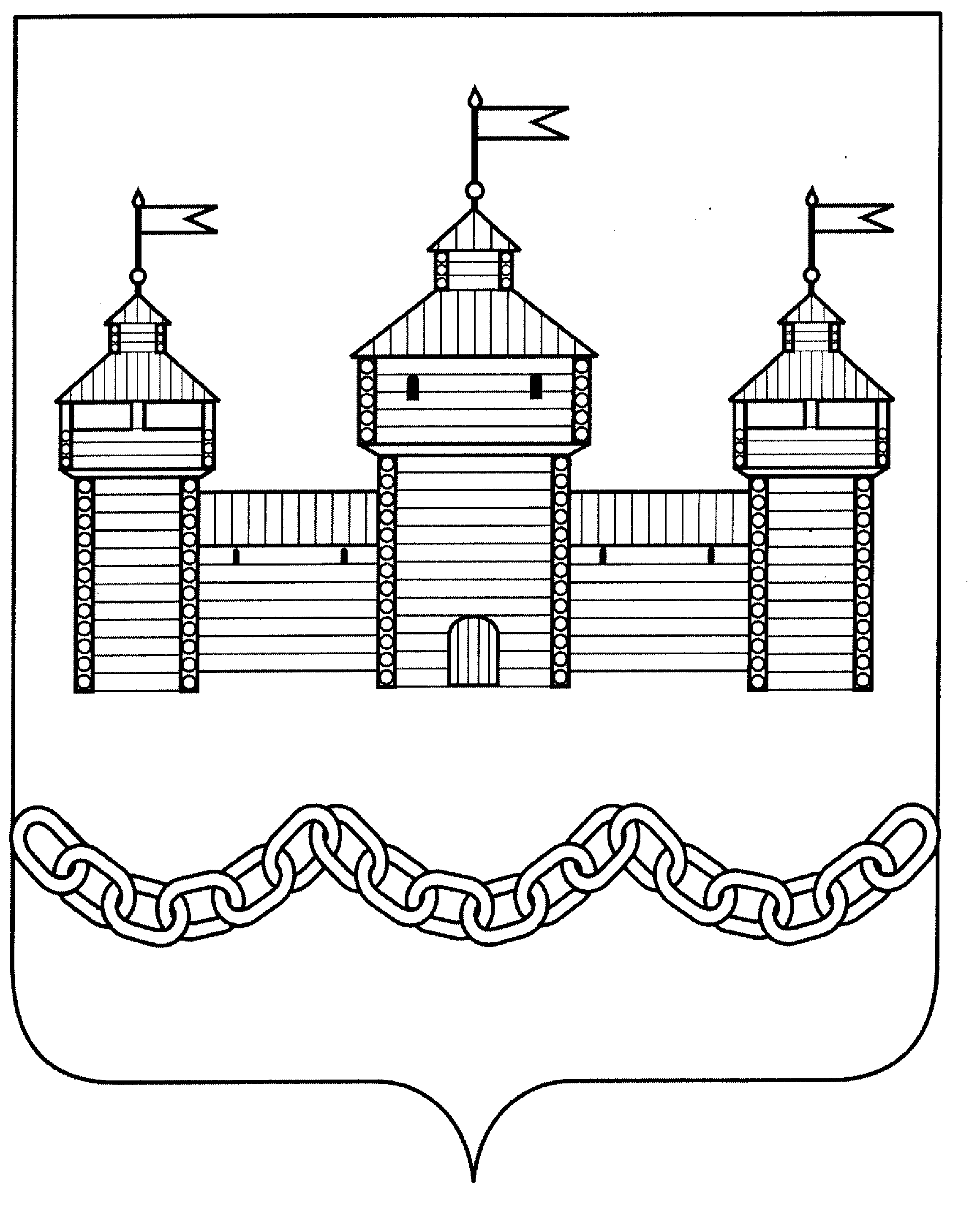 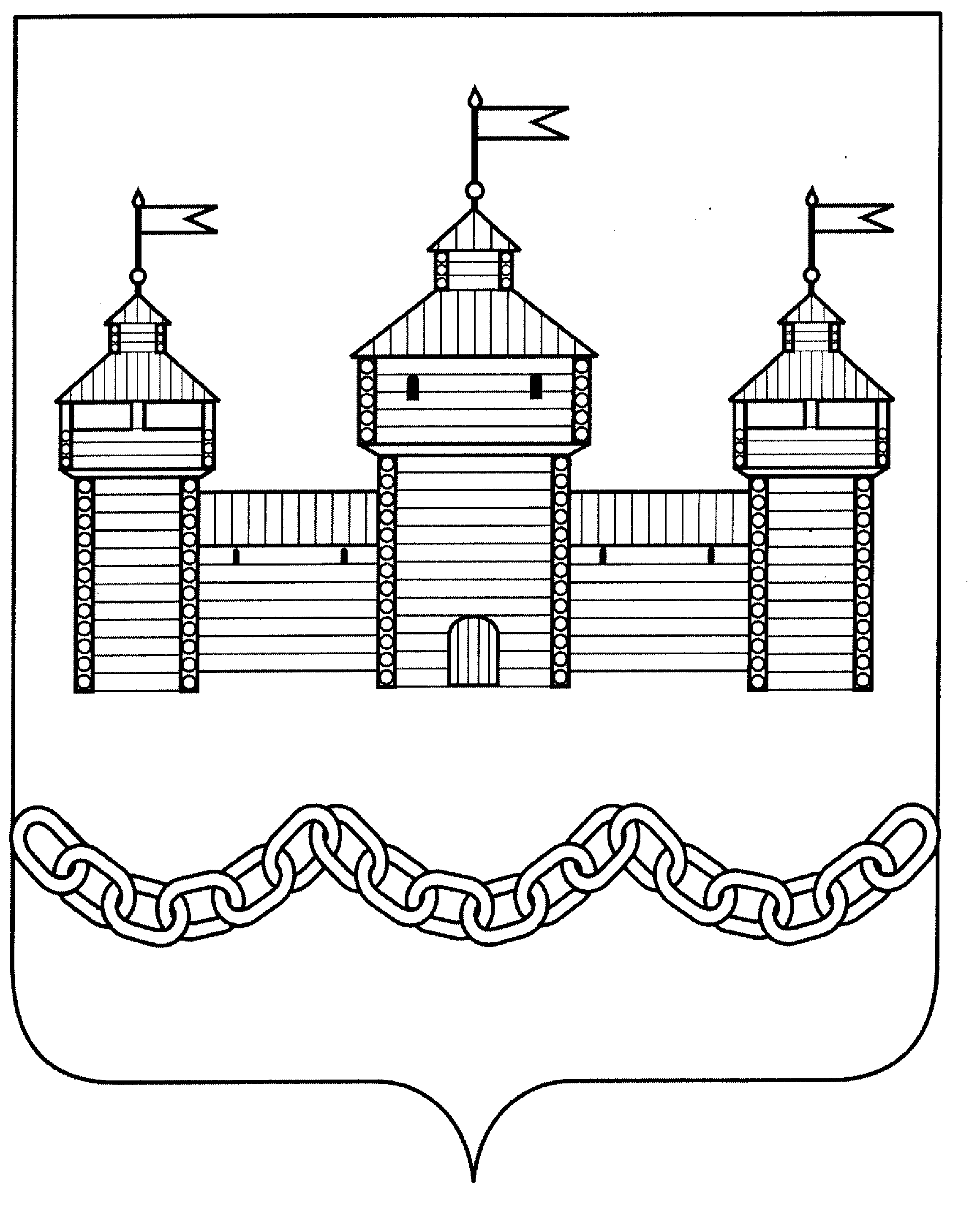 Расчёт-рассылкаРасчёт-рассылкаКомуКол-во экземпляровОтдел сельского хозяйства и развития кооперации1Отдел экономики и инвестиций1Отдел бухгалтерского учета и отчетности1Отдел финансов администрации1Отдел организационно-контрольной, кадровой и правовой работы1